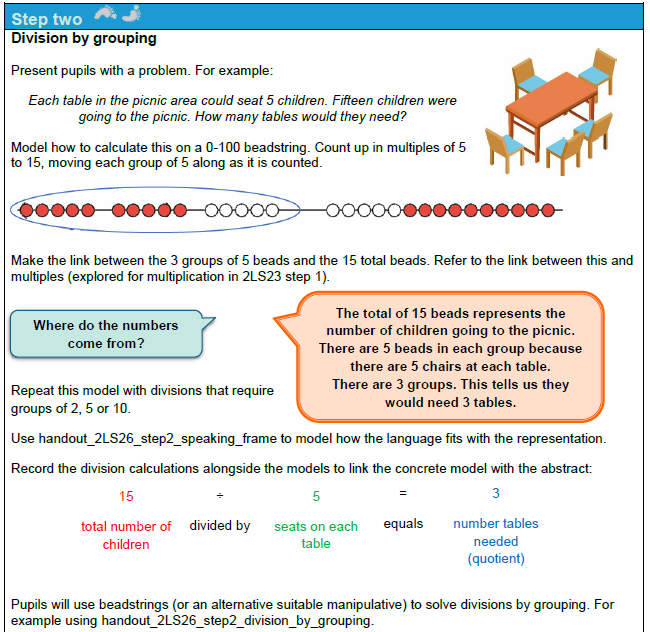 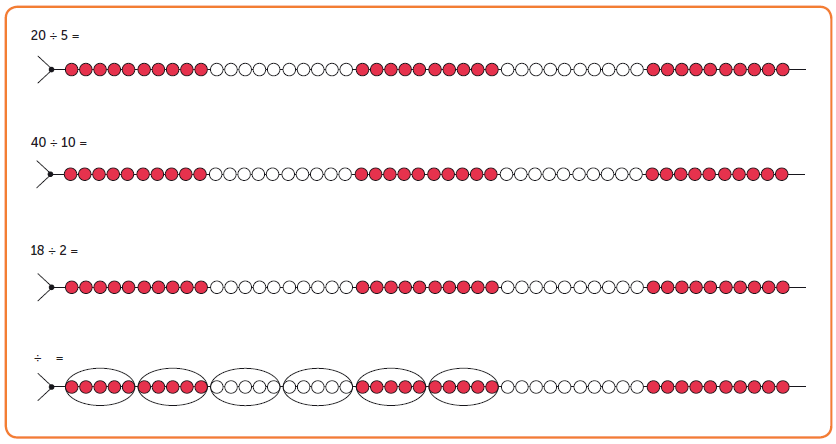 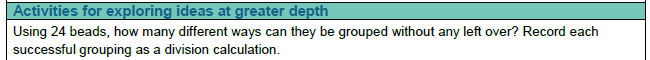 Mastery Activity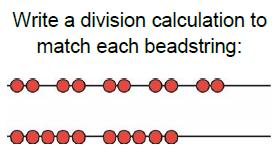 